  Почему у ребёнка речь формируется с задержкой?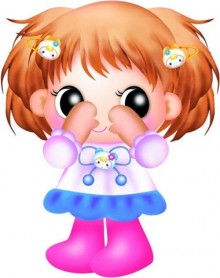        Как известно, своевременное и полноценное овладение речью является важным условием развития личности ребёнка.     Младенец, появившись на свет, не обладает врожденным знанием законов языка, на котором он будет говорить. У него есть способность в определенный период своего развития усвоить нормы и правила языка, на котором разговари- вают окружающие его люди. Это так называемая способность, которая реализуется в ходе общения со взрослыми через имитацию ребёнком слышимой им речи. При этом большую роль играет языко-речемыслительная деятельность ребёнка, которая обеспечивает формирование неосознанных языковых обобщений. В результате он осваивает основные единицы языка и законы их функционирования. Речь ребёнка оказывается не простым повторением образцов, которые он слышит от взрослых, а творчеством, в котором речь рождается как средство общения, средство познания и средство регуляции деятельности своей и окружающих.     Если имитационная или языко-речемыслительная деятельности не формируются вовремя, то в дальнейшем у ребёнка отмечается недоразвитие речи той или иной степени тяжести.     Выделяются две группы факторов, обусловливающих задержку в темпах формирования речи:     а) несовершенство социальных условий воспитания и педагогические ошибки;     б) недостаточность сенсомоторной неврологической базы речи ребёнка.     К первой группе относятся неправильные методы воспитания в семье или детском учреждении, заключающиеся в недостаточном внимании к ребёнку со стороны взрослых, либо, наоборот, в гиперопеке. И в том, и в другом случае у ребёнка не формируется моти- вация речевого общения. В первом случае не к кому обращаться, во втором – незачем, всё и так будет сделано вовремя. Это нарушение рассматривается как задержка темпов развития речи функционального характера, что часто усугубляется личностными особен- ностями ребенка, склонного к упрямству, своеволию, истерическим реакциям. При своевременно начатой работе и при изменении условий воспитания такая задержка обнаруживает тенденцию к быстрой и полной коррекции.     Если же у ребёнка отмечается несформированность и сенсомоторной сферы (фонематического восприятия – способности умения слухового восприятия и различе-ния звуков речи (фонем); моторики артикуляционного аппарата – движений органов артикуляции: губ, языка, мягкого нёба); зрительного гнозиса – возможности воспринимать и опознавать окружающий мир с по-мощью зрения) или неврологические заболевания, то такое недоразвитие требует не только изменений условий воспитания, но и помощи специалиста. Коррекция этой формы речевой патологии занимает более продолжительное время.Логопед:Моисеева Марина Федоровна